План-конспект открытого урока для 10класса из раздела «лёгкая атлетика»Тема:  Челночный бег.Цели проведения урока:- формирование двигательных навыков у обучающихся;- привлечение детей к систематическим занятиям физической культурой и спортом.Тип урока: комбинированный.Форма организации: традиционная.Методы обучения:словесный, наглядный,  фронтальный, игровой, соревновательный.Задачи урока:Образовательные:- совершенствование спринтерского бега и высокий старт.Развивающие:- развитие  двигательнойактивности, быстроты и координации.Воспитательные:- продолжать воспитывать морально волевые качества, улучшение координации;- продолжать развивать трудолюбие, инициативность, творческое отношение к деятельности.Место проведения: спортивный зал.Инвентарь: Волейбольный мяч, баскетбольный мяч.Время проведения: 45-минут.Дата проведения:18.09.2018г.Учитель: Ханапов Магомед АбдулаевичЧасти урокаЭтапы работыСодержаниеВремяминутОрганизационно-методические указанияI-ч.Подготовительная частьОрганизационный момент.Цель: Мотивация деятельности обучающихся.Организовать коллектив класса, овладеть вниманием.2.Психофизиологическая подготовка обучающихся к усвоению содержания урока.Цель: достичь среднего уровня физической нагрузки.Организовать постепенное включение в работу органов и систем, разогревание опорно-двигательного аппарата обучающихся.Форма организации: фронтальная.Способ выполнения: одновременный.Задача: Обеспечить плавный переход от подготовительной части урока к основной.1.Построение, приветствие. Сообщение задач     урока.2.Специальные беговые упражнения:- медленный бег;- бег приставными шагами правым и левым боком;- бег с высоким подниманием колен руки согнуты в локтях перед собой;3.  Прыжки на правой ноге, на левой (ёлочкой).;Упражнения на восстановление дыхания:Руки вверх-вдох,Вниз-выдох.4. Зарядка. 5. Растяжка: разные виды растяжки.7-минутПостроение в шеренгу, проверка готовности класса к уроку, наличие спортивной формы.  Отметить отсутствующих.  Соблюдать дистанцию, спина прямая.Смотреть вперед, сохранять правильную осанку. Следить за координацией движения.Проведение полноценной разминки. II-ч.Основная часть.Цели и задачи: Развитие двигательных качеств, координации движения.Различным способам совершенствовать навыки спринтерского бега.Способ выполнения:групповой.Форма организации: индивидуальное выполнение упражнений.1.Переход к основной части урока1.1Спринтерский бег.1.2Челночный бег для центрального защитника.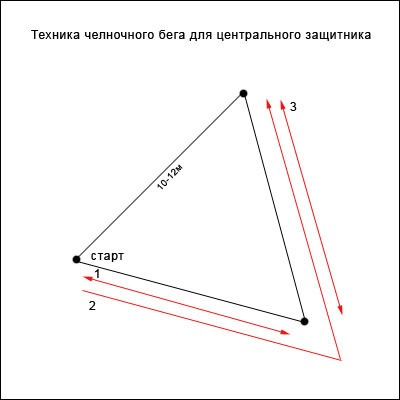 1.3Челночный бег.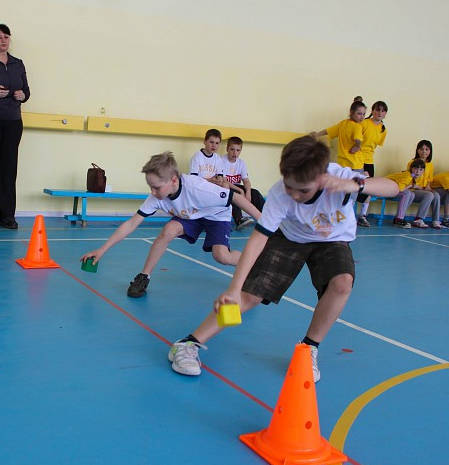 2. Игра в «стритбол» по упрощенным правилам.28-минутРегулирование нагрузки в зависимости от физ. подготовки.Выявить наличие скользящей спортивной обуви.Объяснение теории челночного бега. III-ч.Заключительная часть.Цели и задачи:Восстановление дыхания. Приведение организма в оптимальное для следующей деятельности состояние.Подведение итогов.Упражнения на восстановление дыхания:1.Руки вверх вдох, вниз выдох (так несколько раз). 2. Построение, подведение итогов урока.3. Выставление оценок ученикам за урок.5-минут